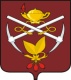 КИЗЕЛОВСКАЯ ГОРОДСКАЯ ДУМА I СОЗЫВАРЕШЕНИЕ  27.09. 2019									           № 143О внесении изменений в решение Кизеловской городской Думы от 26.10.2018 № 19 «Об установленииземельного налога на территориигородского округа «Город Кизел»В соответствии с главой 31 Налогового кодекса Российской Федерации,  Федеральным законом от 6 октября 2003 года № 131-ФЗ «Об общих принципах организации местного самоуправления в Российской Федерации», Кизеловская городская ДумаРЕШИЛА:1. Внести в решение Кизеловской городской Думы от 26.10.2018 № 19 «Об установлении земельного налога на территории городского округа «Город Кизел» следующие изменения:1.1. абзац 3 подпункта 1 пункта 2.1 изложить в следующей редакции:«не используемых в предпринимательской деятельности, приобретенных (предоставленных) для ведения личного подсобного хозяйства, садоводства или огородничества, а также земельных участков общего назначения, предусмотренных Федеральным законом от 29 июля 2017 года № 217-ФЗ «О ведении гражданами садоводства и огородничества для собственных нужд и о внесении изменений в отдельные законодательные акты Российской Федерации»;1.2. в пункте 3.2. слова «как одну четвертую соответствующей налоговой процентной доли кадастровой стоимости земельного участка по состоянию на 1 января года, являющегося налоговым периодом» заменить словами «в размере, установленном пунктом 6 статьи 396 Налогового кодекса Российской Федерации»;1.3 в абзаце 5 пункта 4.1 слово «Подтверждение» заменить словами «Представление заявления о предоставлении налоговой льготы и подтверждение», слово «осуществляется» заменить словом «осуществляются».2. Настоящее решение: 2.1 опубликовать в газете «Новое время»;2.2 опубликовать (разместить) на официальном сайте администрации города Кизела в информационно-телекоммуникационной сети «Интернет» http://www.kizelraion.ru/;2.3. обнародовать в МБУ «Кизеловская библиотека».3. Настоящее решение вступает в силу со дня его официального опубликования, за исключением положений, для которых настоящим пунктом установлены иные сроки вступления их в силу. Подпункт 1.1. решения вступает в силу с 1 января 2020 года, но не ранее чем по истечении одного месяца со дня его официального опубликования и не ранее 1-го числа очередного налогового периода.И.о. главы города Кизела – главы администрации города КизелаС.Е. ГинтерПредседатель Кизеловской городской ДумыР.Р.Гилязетдинов